HLS physiology sheet #2 (RBC  4-3-2019)BY : Duha hyasatCorrection Link: bit.ly/hlsphysio *REVISION OF PLASMA O2 present in the blood in 2 forms :  oxyhemoglobin form in the RBC (98%) and dissolved form in the plasma (2%)  which is  involved in the exchange  process not hemoglobin part , when the dissolved o2 pass to the  tissues (interstitium )  the partial pressure of o2 in the blood will be    reduced   so the o2 will  be  released  from  hemoglobin to be dissolved in  plasma and this will increase  the partial pressure of O2 and the exchange will  be occured  .the dissolved part of O2 and CO2 is the main part that regulate the exchange of o2 and co2 .the function of plasma : Carrying the plasma proteins,ions and hormons Regulate  the temperature and BP Transport of o2 and co2 to interstitium *NOW WE WILL GO TO RBCsProduction of RBC  :Early embryonic life : nucleated RBC >> Yolk sac Middle trimester :liver (mainly) ,spleen and lymph nodes Last month of gestation and after birth >> exclusively from bone marrow After birth, Between the age of 0 to 5 years all bones of the body  form RBCS ,and  from  5-20  the shaft of long bones like humerus  form RBCS ,after 20 Y the head of long bones continue to form RBCS ,after 30 the membranous bones (sternum and ribs ) will form RBCS  and then  gradually the formation of RBCs will decrease  with age . Erythropoiesis : the formation of RBCS Formation of RBCs ,WBCs and platelets arise from the same stem cell which is in the bone marrow Nutrients are needed for the formation of RBCs and the most important one is  erythropoietin ,hormone secreted by the kidney and stimulate the formation of RBCs .The stimulus that increase the secretion of erythropoietin is hypoxia  most potent stimulus Hypoxia (less O2) >> stimulate the secretion of erythropoietin which stimulate the formation of RBCs from the stem cells in bone marrow and the increasing of RBCs  number will increase hemoglobin which will  increase the O2 capability in blood Another factors increase the erythropoietin production : Androgen (sex hormone ),alkalosis and chaticholamines People with kidney disease ,they don’t have erythropoietin and mostly they develop anemia so we give them erythropoietin injections .*ERYTHROPOIESIS ; STEM CELLS (hemocytoblast) >>committed cells (proerythroblast )>>early erythroblast >>late erythroblast >>normoblast >>reticulocyte >>erythrocyte  The  suffix  cyte indicates  to mature cell and blast indicates  to immature cell Reticulocyte is the last step before the formation of mature erythrocyte .There are few number of reticulocytes in the blood ,  they are mainly present   in the bone marrow .Some of reticulocytes present in the blood before  the maturation of RBCs . The factors that cause  hypoxia  :Low blood volume Low hemoglobin Poor blood flowAnemiaPulmonary disease Sundus asked “how the increasing of RBCs will increase the O2 IF there is  low O2  to combine with Hb  ?The increasing of RBCs will increase their ability to carry more available O2 . *after the increase of RBCs ,hypoxia either  will remain or not according to the severity of disease Destruction of RBCs : RBCs are destroyed in the spleen (red blood cell graveyard ) (مقبرة الدم ) Anemia : reduction the availability of hemoglobin The types of anemia :Microcytic (RBCs are small)Hypochromic anemia :    (hypo=less,chromic=color) in which RBCs are paler than normal (no enough iron to form Hb )Aplastic anemia : caused by failure of bone marrow development Megaloblastic ; large RBCs due to deficiency  in vitamin B12 ,folic acid and intrinsic factor # intrinsic factor : substance secreted by the stomach which enables the body to absorb vitamin B12 Pernicious anemia : (فقر الدم الخبيث )Caused by atrophy of stomach mucosa or gastroectomy  , is type of megaloblastic anemia Hemolytic anemia : due to hemolysis or abnormal breakdown of RBCs Hereditary Sickle cell(abnormal Hb)Erythroblastosis fetalis : abnormal presence of erythroblasts  in blood Thalassaemia ; impairment of Hb production Polycythemia ; abnormal increase in RBCs no , it could be either physiologic or pathologic Physiologic Ex ; secondary polycythemia due to hypoxia (heavy smokers )Pathologic : polycythemia vera ,in which bone marrow makes too many RBCs 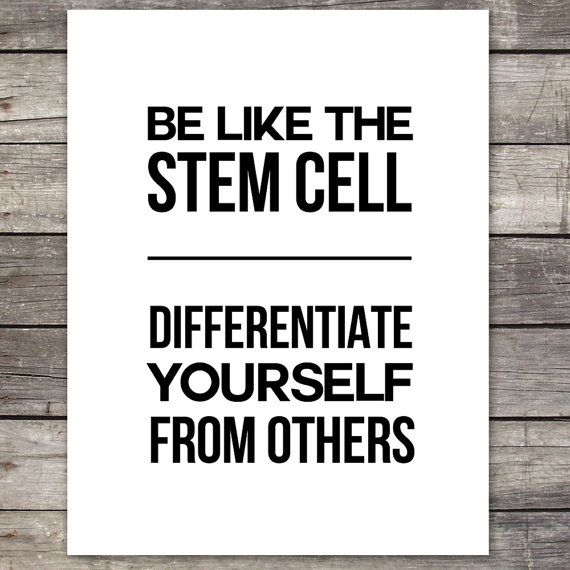 END THE SHEET , 
YOU SHOULD READ THE SLIDES 